Information about your child that a caretaker may need.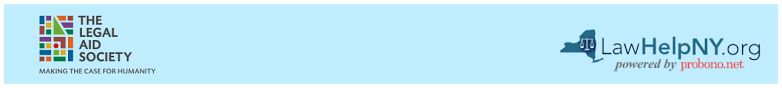 If you have more than one child, fill out a separate form for each child.Basic informationChild’s name: _____________________________________________________________Date of birth: ____/____/____Cell phone number (if applicable): (___)_______________Social security number: ____-____-____Parent informationParent name: ______________________________________________________________Phone: (___)_______________Address: ______________________________________________________________Parent name: ______________________________________________________________Phone: (___)_______________Address: ______________________________________________________________Is there a court order about custody or visitation of your child? If yes, please explain. ______________________________________________________________________________________________________________________________________________________________________________________________________________________________SchoolSchool name: _______________________________________________________Address:___________________________________________________________Phone number: (____)_______________Teacher: __________________________________________________________Teacher’s phone number: (___)_______________After-school programName: _____________________________________________________________Location: ___________________________________________________________Person to contact: ____________________________________________________Phone number: (___)_______________Other camps, sports or after-school programsName: _____________________________________________________________Location: ___________________________________________________________Person to contact: ____________________________________________________Phone number: (___)_______________Name: _____________________________________________________________Location: ___________________________________________________________Person to contact: ____________________________________________________Phone number: (___)_______________DoctorName: _____________________________________________________________Phone number: (___)_______________Email: _____________________________________________________________Address (or hospital): _________________________________________________Health insuranceHealth insurance provider: ___________________________________________________Policy number: ____________________________________MedicationIf your child does not take any medications, write “N/A” below.Medication 1: _______________________________________________What’s it for? _______________________________________________________________How often does he/she take it?:  ________________________________________________Medication 1: _______________________________________________What’s it for? _______________________________________________________________How often does he/she take it?:  ________________________________________________Medical conditionsList your child’s medical conditions here. If your child does not have any medical conditions, write “N/A.”AllergiesList your child’s allergies here. If your child does not have any allergies, write “N/A.”Special needsIf your child has any special needs, write them here.People who can care for your childName: ___________________________________________________________Phone (home): (___)_______________Phone (work): (___)_______________Phone (cell): (___)_______________Email: __________________________________Address (home): ____________________________________________________Name: ___________________________________________________________Phone (home): (___)_______________Phone (work): (___)_______________Phone (cell): (___)_______________Email: __________________________________Address (home): ____________________________________________________People who cannot contact your childIs there anyone who cannot contact your child? If yes, list his or her information below.Name: ___________________________________________________________Phone (home): (___)_______________Phone (work): (___)_______________Phone (cell): (___)_______________Email: __________________________________Address (home): ____________________________________________________